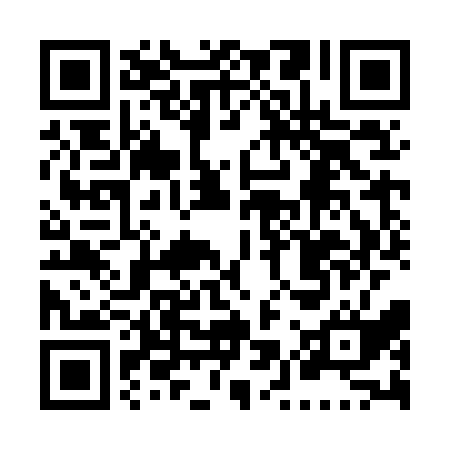 Ramadan times for Grand Narrows, Nova Scotia, CanadaMon 11 Mar 2024 - Wed 10 Apr 2024High Latitude Method: Angle Based RulePrayer Calculation Method: Islamic Society of North AmericaAsar Calculation Method: HanafiPrayer times provided by https://www.salahtimes.comDateDayFajrSuhurSunriseDhuhrAsrIftarMaghribIsha11Mon6:016:017:231:135:147:047:048:2612Tue5:595:597:211:135:167:067:068:2813Wed5:575:577:191:125:177:077:078:2914Thu5:555:557:171:125:187:087:088:3015Fri5:535:537:151:125:197:107:108:3216Sat5:515:517:131:125:207:117:118:3317Sun5:495:497:111:115:217:127:128:3518Mon5:475:477:091:115:227:147:148:3619Tue5:455:457:071:115:237:157:158:3820Wed5:435:437:051:105:247:167:168:3921Thu5:415:417:031:105:257:187:188:4122Fri5:395:397:011:105:267:197:198:4223Sat5:365:366:591:105:277:207:208:4424Sun5:345:346:581:095:287:227:228:4525Mon5:325:326:561:095:297:237:238:4726Tue5:305:306:541:095:307:247:248:4827Wed5:285:286:521:085:317:267:268:5028Thu5:265:266:501:085:327:277:278:5129Fri5:245:246:481:085:337:287:288:5330Sat5:225:226:461:075:347:307:308:5431Sun5:195:196:441:075:357:317:318:561Mon5:175:176:421:075:367:327:328:572Tue5:155:156:401:075:377:347:348:593Wed5:135:136:381:065:387:357:359:014Thu5:115:116:361:065:397:367:369:025Fri5:095:096:351:065:407:387:389:046Sat5:065:066:331:055:417:397:399:057Sun5:045:046:311:055:427:407:409:078Mon5:025:026:291:055:427:427:429:099Tue5:005:006:271:055:437:437:439:1010Wed4:584:586:251:045:447:447:449:12